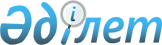 О внесении изменений в приказ Министра внутренних дел Республики Казахстан от 8 мая 2015 года № 441 "Об утверждении регламента электронной государственной услуги "Согласование уполномоченного органа на учреждение охранной организации национальной компанией"
					
			Утративший силу
			
			
		
					Приказ Министра внутренних дел Республики Казахстан от 30 мая 2017 года № 367. Зарегистрирован в Министерстве юстиции Республики Казахстан 29 июня 2017 года № 15279. Утратил силу приказом Министра внутренних дел Республики Казахстан от 28 марта 2020 года № 261 (вводится в действие по истечении десяти календарных дней после дня его первого официального опубликования)
      Сноска. Утратил силу приказом Министра внутренних дел РК от 28.03.2020 № 261 (вводится в действие по истечении десяти календарных дней после дня его первого официального опубликования).
      ПРИКАЗЫВАЮ:
      1. Внести в приказ Министра внутренних дел Республики Казахстан от 8 мая 2015 года № 441 "Об утверждении регламента электронной государственной услуги "Согласование уполномоченного органа на учреждение охранной организации национальной компанией" (зарегистрирован в Реестре государственной регистрации нормативных правовых актов за № 11358, опубликован в газете "Казахстанская правда" от 22 сентября 2016 г., № 181 (28307) следующие изменения:
      заголовок изложить в следующей редакции:
      "Об утверждении регламента государственной услуги "Согласование уполномоченного органа на учреждение охранной организации национальной компанией";
      пункт 1 изложить в следующей редакции:
      "1. Утвердить прилагаемый регламент государственной услуги "Согласование уполномоченного органа на учреждение охранной организации национальной компанией.";
      регламент электронной государственной услуги "Согласование уполномоченного органа на учреждение охранной организации национальной компанией", утвержденным указанным приказом изложить в новой редакции согласно приложению к настоящему приказу.
      2. Комитету административной полиции Министерства внутренних дел Республики Казахстан (Лепеха И.В.) обеспечить:
      1) государственную регистрацию настоящего приказа в Министерстве юстиции Республики Казахстан;
      2) в течение десяти календарных дней после государственной регистрации настоящего приказа в Министерстве юстиции Республики Казахстан направление его копии в печатном и электронном виде в одном экземпляре на государственном и русском языках в Республиканское государственное предприятие на праве хозяйственного ведения "Республиканский центр правовой информации" для включения в Эталонный контрольный банк нормативных правовых актов Республики Казахстан;
      3) размещение на официальном интернет-ресурсе Министерства внутренних дел Республики Казахстан;
      4) в течение десяти рабочих дней после государственной регистрации настоящего приказа в Министерстве юстиции Республики Казахстан представление в Юридический департамент Министерства внутренних дел Республики Казахстан сведений об исполнении мероприятий, предусмотренных подпунктами 1), 2) и 3) настоящего пункта.
      3. Контроль за исполнением настоящего приказа возложить на заместителя министра внутренних дел генерал-майора полиции Тургумбаева Е.З.
      4. Настоящий приказ вводится в действие по истечении десяти календарных дней после дня его первого официального опубликования. Регламент государственной услуги "Согласование уполномоченного органа на учреждении охранной организации национальной компанией" Глава 1. Общие положения
      1. Государственная услуга "Согласование уполномоченного органа на учреждении охранной организации национальной компанией" (далее – государственная услуга) оказывается на основании стандарта государственной услуги "Согласование уполномоченного органа на учреждение охранной организации национальной компанией", утвержденного приказом Министра внутренних дел Республики Казахстан от 16 марта 2015 года № 238 (зарегистрированного в Реестре государственной регистрации нормативных правовых актов за № 11100) (далее - Стандарт) Министерством внутренних дел Республики Казахстан (далее – услугодатель).
      Прием документов и выдача результата оказания государственной услуги осуществляется через:
      1) канцелярию услугодателя;
      2) веб-портал "электронного правительства" (далее - портал).
      2. Форма оказания государственной услуги: электронная.
      3. Результат оказания государственной услуги – письмо-согласование на учреждение охранной организации национальной компанией либо мотивированный ответ о причинах отказа в оказании государственной услуги. Глава 2. Порядок действий структурных подразделений (сотрудников) услугодателя в процессе оказания государственной услуги
      4. Основанием для начала процедуры по оказанию государственной услуги являются документы от юридического лица – национальной компании (далее – услугополучателя), предусмотренные пунктом 9 Стандарта, принятые услугодателем или через портал.
      5. Содержание каждой процедуры (действия), входящей в состав процесса оказания государственной услуги с указанием длительности выполнения:
      1) прием и регистрация документов канцелярией услугодателя в течение 15 минут, соответствующих пункту 9 Стандарта услугодателем осуществляется в день поступления документов (в случае поступления после 18:00 часов рабочего дня, заявление регистрируется на следующий рабочий день);
      2) работник услугодателя принятые от услугополучателя документы передает работнику Комитета административной полиции Министерства внутренних дел (далее – КАП) в течение одного рабочего дня;
      3) работник КАП подготавливает и передает их в течение 2 – 4 часов через руководство в подразделение по контролю за охранной деятельностью;
      4) ответственный работник подразделения по контролю за охранной деятельностью в случае предоставления услугополучателем неполного пакета документов согласно перечню, предусмотренному пунктом 9 Стандарта, направляет мотивированный отказ в дальнейшем рассмотрении заявлении либо мотивированный ответ об отказе в оказании государственной услуги по основаниям в соответствии с пунктом 9-1 Стандарта в течение двух рабочих дней;
      5) ответственный работник подразделения по контролю за охранной деятельностью передает перечень объектов, в том числе объектов дочерних организаций, планируемых к передаче под охрану учреждаемой охранной организации в подразделение полицейской службы, осуществляющее контроль и координацию государственной охраны, в течение одного рабочего дня;
      6) работник подразделения полицейской службы, осуществляющего контроль и координацию государственной охраны, в течение шести рабочих дней рассматривает и направляет ответ в подразделение по контролю за охранной деятельностью;
      7) в случае получения положительного ответа, ответственный работник подразделения по контролю за охранной деятельностью направляет письмо в антимонопольный орган для подтверждения ими предварительного согласия на создание охранной организации, учреждаемой услугополучателем в соответствии с Предпринимательским кодексом Республики Казахстан, в течение пяти рабочих дней;
      8) ответственный работник подразделения по контролю за охранной деятельностью подготавливает, согласовывает и подписывает руководством услугодателя письмо – согласование на учреждение охранной организации национальной компанией в течение четырех рабочих дней.
      При обращении через ПЭП услугодатель регистрирует результат оказания государственной услуги и направляет в "личный кабинет" услугополучателя в форме электронного документа, подписанного ЭЦП уполномоченного лица услугодателя в течение двадцати рабочих дней. Глава 3. Описание порядка взаимодействия структурных подразделений (работников) услугодателя в процессе оказания государственной услуги
      6. Перечень структурных подразделений (работников) услугодателя, участвующих в процессе оказания государственной услуги:
      1) работник канцелярии услугодателя;
      2) работник КАП услугодателя;
      3) работник подразделения по контролю за охранной деятельностью;
      4) работник подразделения полицейской службы, осуществляющего контроль и координацию государственной охраны.
      7. Описание последовательности процедур (действий) между структурными подразделениями (работниками) с указанием длительности каждой процедуры (действия):
      1) прием и проверка документов в течение 15 минут канцелярией услугодателя, результатом которой является зарегистрированный документ с входящим номером;
      2) передача принятых документов в течение одного рабочего дня в КАП;
      3) регистрация принятых документов в КАП и передача их в подразделение по контролю за охранной деятельностью в течение 2 – 4 часов;
      4) направление перечня объектов, в том числе объектов дочерних организаций, планируемых к передаче под охрану учреждаемой охранной организации в подразделение полицейской службы, осуществляющие контроль и координацию государственной охраны, в течение одного рабочего дня.
      В случае предоставления услугополучателем неполного пакета документов согласно перечню, предусмотренному пунктом 9 Стандарта, направляется мотивированный отказ в дальнейшем рассмотрении заявлений либо мотивированный ответ об отказе в оказании государственной услуги по основаниям в соответствии с пунктом 9-1 Стандарта в течение двух рабочих дней;
      5) подразделение полицейской службы, осуществляющей контроль и координацию государственной охраны, в течение шести рабочих дней изучает, сверяет и направляет ответ;
      6) в случае получения положительного ответа, ответственный работник подразделения по контролю за охранной деятельностью направляет письмо в антимонопольный орган для подтверждения ими предварительного согласия на создание охранной организации, учреждаемой услугополучателем в соответствии с Предпринимательским кодексом Республики Казахстан, в течение пяти рабочих дней;
      7) согласование, подписание и регистрация письма-согласования на учреждение охранной организации национальной компании в течение четырех рабочих дней.
      При электронном запросе услугодатель регистрирует результат оказания государственной услуги и направляет в "личный кабинет" услугополучателя в форме электронного документа, подписанного ЭЦП уполномоченного лица услугодателя в течение двадцати рабочих дней.
      Блок-схема описания последовательности процедур (действий) прохождения каждого действия (процедуры) с указанием длительности каждой процедуры (действия) приведена в приложении 1 регламента государственной услуги. Глава 4. Описание порядка использования информационных систем в процессе оказания государственной услуги
      8. СФЕ – структурно-функциональные единицы, которые участвуют в процессе оказания услуги (далее - СФЕ):
      1) ПЭП – портал электронного правительства (далее - ПЭП);
      2) ИС ГБД "Е-лицензирование";
      3) услугодатель.
      9. Государственная услуга оказывается при условии наличия у услугополучателя ЭЦП.
      1) услугополучатель осуществляет свою регистрацию на ПЭП с помощью бизнес-идентификационного номера (далее - БИН) (осуществляется для незарегистрированных услугополучателей на портале);
      2) процесс 1 - ввод услугополучателем БИН и пароля (процесс авторизации) на ПЭП для получения услуги;
      3) условие 1 - проверка на ПЭП подлинности данных об услугополучателе через БИН и пароль;
      4) процесс 2 - формирование ПЭП сообщения об отказе в авторизации в связи с имеющимися нарушениями в данных услугополучателя;
      5) процесс 3 - выбор услугополучателем государственной услуги, указанной в настоящем регламенте, вывод на экран формы заявления для оказания услуги и заполнение услугополучателем формы с учетом ее структуры и форматных требований с прикреплением необходимых документов в электронном виде, указанных в пункте 9 Стандарта, выбор регистрационного свидетельства ЭЦП для удостоверения (подписания) заявления;
      6) условие 2 - проверка на ПЭП срока действия регистрационного свидетельства ЭЦП и отсутствия в списке отозванных (аннулированных) регистрационных свидетельств, а также соответствия идентификационных данных (между БИН, указанным в запросе и БИН, указанным в регистрационном свидетельстве ЭЦП);
      7) процесс 4 - ПЭП направляет электронные документы (заявление) через ШЭП для проверки услугодателю;
      8) условие 3 - услугодатель проверяет полноту перечня документов, указанных в пункте 9 Стандарта в течение двух рабочих дней.
      В случае предоставления услугополучателем неполного пакета документов согласно перечню, предусмотренному пунктом 9 Стандарта, направляется мотивированный отказ в дальнейшем рассмотрении заявления либо мотивированный ответ об отказе в оказании государственной услуги по основаниям в соответствии с пунктом 9-1 Стандарта;
      9) процесс 5 - услугодатель формирует письмо-согласование, подписанное ЭЦП уполномоченного лица услугодателя;
      10) условие 4 – услугодатель проверяет документы (перечень объектов, в том числе дочерних организаций, планируемых к передаче под охрану учреждаемой охранной организации);
      11) процесс 6 - услугополучатель получает результат услуги (идентификационный документ) в форме электронного документа, подписанный ЭЦП уполномоченного лица услугодателя.
      Диаграмма функционального взаимодействия информационных систем, задействованных в оказании государственной услуги, в графической форме приведена в приложении 2 к настоящему регламенту. Блок-схема описания последовательности процедур (действий) прохождения каждого действия(процедуры) с указанием длительности каждой процедуры (действия) каждой процедуры (действия)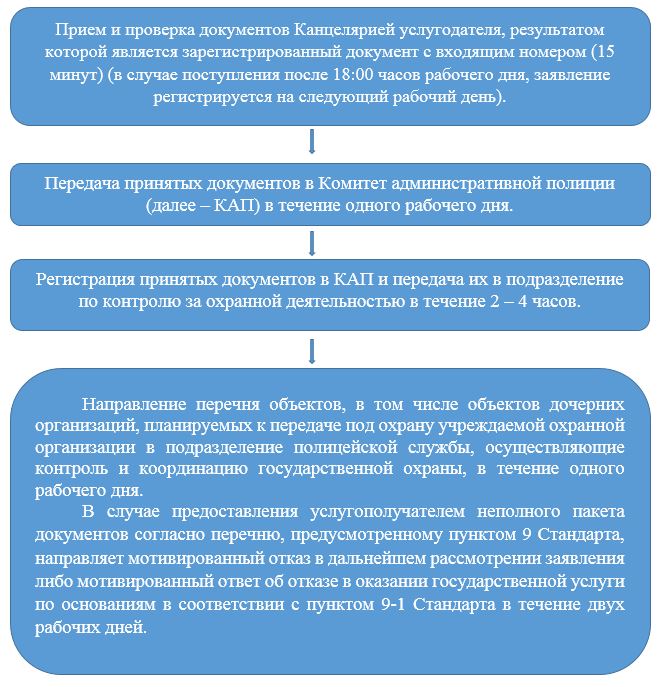 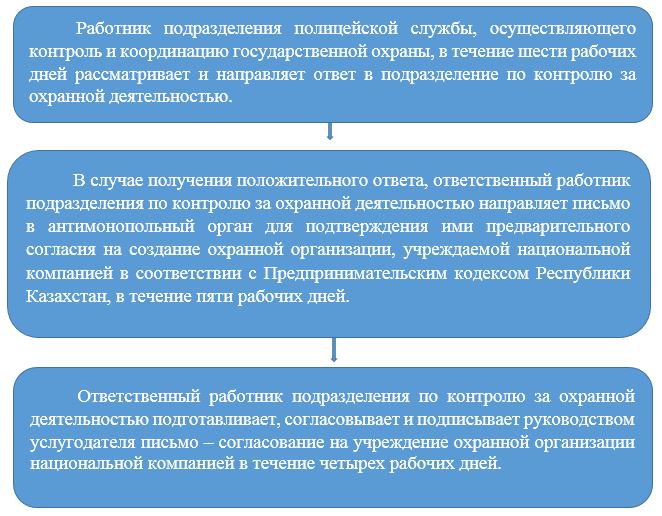  Пошаговые действия и решения услугодателя
      Диаграмма функционального взаимодействия при оказании электронной государственной услуги через ПЭП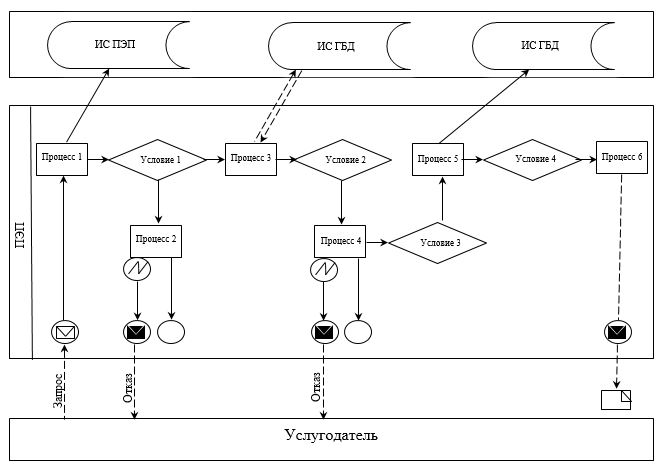 
					© 2012. РГП на ПХВ «Институт законодательства и правовой информации Республики Казахстан» Министерства юстиции Республики Казахстан
				
      Министр внутренних дел
Республики Казахстан

К. Касымов
Приложение
к приказу Министра внутренних дел
Республики Казахстан
от 30 мая 2017 года № 367Утвержден 
приказом Министра внутренних дел
Республики Казахстан
от 8 мая 2015 года № 441Приложение 1
к Регламенту государственной
услуги "Согласование
уполномоченного органа на
учреждении охранной
организации национальной компанией" Приложение 2
к Регламенту государственной
услуги "Согласование
уполномоченного органа на
учреждение охранной
организации национальной компанией"